Application for Foreign Registered Aircraft Permit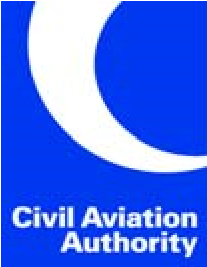 under Article 250 of the Air Navigation Order 2016 – BLOCK permitFOR THE USE OF EU27, efta and swiss Carriers operating on an ad-hoc basis between the united kingdom and the european COMMON AVIATION area ONLYThis form can be filled in on screen (preferred method) then printed, signed and submitted as instructed. Alternatively, print, then complete in BLOCK CAPITALS using black or dark blue inkBefore making an application you should familiarise yourself with the guidelines for foreign airlines wishing to operate services to the United Kingdom at www.caa.co.uk/foreigncarrierpermitsPlease complete all sections on this application form. Please note: an incomplete form, or failure to submit supporting documentation, may delay your application.FALSE REPRESENTATION STATEMENT It is an offence under Article 256 of the Air Navigation Order 2016 to make, with intent to deceive, any false representation for the purpose of procuring the grant, issue, renewal or variation of any certificate, licence, approval, permission or other document. This offence is punishable on summary conviction by a fine up to £5000, and on conviction on indictment with an unlimited fine or up to two years imprisonment or both.1.	OPERATOR TO WHICH THE PERMIT IS TO BE GRANTED (PERMIT HOLDER)Airline Name: ..............................................................................................................................................................................................................Nationality of airline: ..................................................................................................... 	ICAO Designator: .......................................................Contact Name: ...........................................................................................................................................................................................................Air Operator Certificate (AOC) Number: ................................... UK Third Country Operator(TCO) Number: .............................................Correspondence Address: .......................................................................................................................................................................................1.	OPERATOR TO WHICH THE PERMIT IS TO BE GRANTED (PERMIT HOLDER)Airline Name: ..............................................................................................................................................................................................................Nationality of airline: ..................................................................................................... 	ICAO Designator: .......................................................Contact Name: ...........................................................................................................................................................................................................Air Operator Certificate (AOC) Number: ................................... UK Third Country Operator(TCO) Number: .............................................Correspondence Address: .......................................................................................................................................................................................1.	OPERATOR TO WHICH THE PERMIT IS TO BE GRANTED (PERMIT HOLDER)Airline Name: ..............................................................................................................................................................................................................Nationality of airline: ..................................................................................................... 	ICAO Designator: .......................................................Contact Name: ...........................................................................................................................................................................................................Air Operator Certificate (AOC) Number: ................................... UK Third Country Operator(TCO) Number: .............................................Correspondence Address: .......................................................................................................................................................................................1.	OPERATOR TO WHICH THE PERMIT IS TO BE GRANTED (PERMIT HOLDER)Airline Name: ..............................................................................................................................................................................................................Nationality of airline: ..................................................................................................... 	ICAO Designator: .......................................................Contact Name: ...........................................................................................................................................................................................................Air Operator Certificate (AOC) Number: ................................... UK Third Country Operator(TCO) Number: .............................................Correspondence Address: .......................................................................................................................................................................................1.	OPERATOR TO WHICH THE PERMIT IS TO BE GRANTED (PERMIT HOLDER)Airline Name: ..............................................................................................................................................................................................................Nationality of airline: ..................................................................................................... 	ICAO Designator: .......................................................Contact Name: ...........................................................................................................................................................................................................Air Operator Certificate (AOC) Number: ................................... UK Third Country Operator(TCO) Number: .............................................Correspondence Address: .......................................................................................................................................................................................1.	OPERATOR TO WHICH THE PERMIT IS TO BE GRANTED (PERMIT HOLDER)Airline Name: ..............................................................................................................................................................................................................Nationality of airline: ..................................................................................................... 	ICAO Designator: .......................................................Contact Name: ...........................................................................................................................................................................................................Air Operator Certificate (AOC) Number: ................................... UK Third Country Operator(TCO) Number: .............................................Correspondence Address: .......................................................................................................................................................................................1.	OPERATOR TO WHICH THE PERMIT IS TO BE GRANTED (PERMIT HOLDER)Airline Name: ..............................................................................................................................................................................................................Nationality of airline: ..................................................................................................... 	ICAO Designator: .......................................................Contact Name: ...........................................................................................................................................................................................................Air Operator Certificate (AOC) Number: ................................... UK Third Country Operator(TCO) Number: .............................................Correspondence Address: .......................................................................................................................................................................................1.	OPERATOR TO WHICH THE PERMIT IS TO BE GRANTED (PERMIT HOLDER)Airline Name: ..............................................................................................................................................................................................................Nationality of airline: ..................................................................................................... 	ICAO Designator: .......................................................Contact Name: ...........................................................................................................................................................................................................Air Operator Certificate (AOC) Number: ................................... UK Third Country Operator(TCO) Number: .............................................Correspondence Address: .......................................................................................................................................................................................Telephone inc. Country code:(00) ..............................................................................................................................................................................(00) ..............................................................................................................................................................................(00) ..............................................................................................................................................................................(00) ..............................................................................................................................................................................(00) ..............................................................................................................................................................................(00) ..............................................................................................................................................................................(00) ..............................................................................................................................................................................Email address: ............................................................................................................................................................................................................Email address: ............................................................................................................................................................................................................Email address: ............................................................................................................................................................................................................Email address: ............................................................................................................................................................................................................Email address: ............................................................................................................................................................................................................Email address: ............................................................................................................................................................................................................Email address: ............................................................................................................................................................................................................Email address: ............................................................................................................................................................................................................2.	APPLICANT IF NOT THE OPERATOR (E.G. BROKER, HANDLING AGENT, ETC.)2.	APPLICANT IF NOT THE OPERATOR (E.G. BROKER, HANDLING AGENT, ETC.)2.	APPLICANT IF NOT THE OPERATOR (E.G. BROKER, HANDLING AGENT, ETC.)2.	APPLICANT IF NOT THE OPERATOR (E.G. BROKER, HANDLING AGENT, ETC.)2.	APPLICANT IF NOT THE OPERATOR (E.G. BROKER, HANDLING AGENT, ETC.)2.	APPLICANT IF NOT THE OPERATOR (E.G. BROKER, HANDLING AGENT, ETC.)2.	APPLICANT IF NOT THE OPERATOR (E.G. BROKER, HANDLING AGENT, ETC.)2.	APPLICANT IF NOT THE OPERATOR (E.G. BROKER, HANDLING AGENT, ETC.)Organisation Name: ..................................................................................................................................................................................................Nationality of Organisation: ....................................................... 	ICAO Designator (if applicable): ..............................................................Contact Name: ...........................................................................................................................................................................................................Air Operator Certificate (AOC) Number (if applic.): ............................................................................................................................................Correspondence Address: .......................................................................................................................................................................................Organisation Name: ..................................................................................................................................................................................................Nationality of Organisation: ....................................................... 	ICAO Designator (if applicable): ..............................................................Contact Name: ...........................................................................................................................................................................................................Air Operator Certificate (AOC) Number (if applic.): ............................................................................................................................................Correspondence Address: .......................................................................................................................................................................................Organisation Name: ..................................................................................................................................................................................................Nationality of Organisation: ....................................................... 	ICAO Designator (if applicable): ..............................................................Contact Name: ...........................................................................................................................................................................................................Air Operator Certificate (AOC) Number (if applic.): ............................................................................................................................................Correspondence Address: .......................................................................................................................................................................................Organisation Name: ..................................................................................................................................................................................................Nationality of Organisation: ....................................................... 	ICAO Designator (if applicable): ..............................................................Contact Name: ...........................................................................................................................................................................................................Air Operator Certificate (AOC) Number (if applic.): ............................................................................................................................................Correspondence Address: .......................................................................................................................................................................................Organisation Name: ..................................................................................................................................................................................................Nationality of Organisation: ....................................................... 	ICAO Designator (if applicable): ..............................................................Contact Name: ...........................................................................................................................................................................................................Air Operator Certificate (AOC) Number (if applic.): ............................................................................................................................................Correspondence Address: .......................................................................................................................................................................................Organisation Name: ..................................................................................................................................................................................................Nationality of Organisation: ....................................................... 	ICAO Designator (if applicable): ..............................................................Contact Name: ...........................................................................................................................................................................................................Air Operator Certificate (AOC) Number (if applic.): ............................................................................................................................................Correspondence Address: .......................................................................................................................................................................................Organisation Name: ..................................................................................................................................................................................................Nationality of Organisation: ....................................................... 	ICAO Designator (if applicable): ..............................................................Contact Name: ...........................................................................................................................................................................................................Air Operator Certificate (AOC) Number (if applic.): ............................................................................................................................................Correspondence Address: .......................................................................................................................................................................................Organisation Name: ..................................................................................................................................................................................................Nationality of Organisation: ....................................................... 	ICAO Designator (if applicable): ..............................................................Contact Name: ...........................................................................................................................................................................................................Air Operator Certificate (AOC) Number (if applic.): ............................................................................................................................................Correspondence Address: .......................................................................................................................................................................................Telephone inc. Country code:(00) ..............................................................................................................................................................................(00) ..............................................................................................................................................................................(00) ..............................................................................................................................................................................(00) ..............................................................................................................................................................................(00) ..............................................................................................................................................................................(00) ..............................................................................................................................................................................(00) ..............................................................................................................................................................................Email address: ............................................................................................................................................................................................................Email address: ............................................................................................................................................................................................................Email address: ............................................................................................................................................................................................................Email address: ............................................................................................................................................................................................................Email address: ............................................................................................................................................................................................................Email address: ............................................................................................................................................................................................................Email address: ............................................................................................................................................................................................................Email address: ............................................................................................................................................................................................................3.	AIRCRAFT TO BE USED3.	AIRCRAFT TO BE USED3.	AIRCRAFT TO BE USED3.	AIRCRAFT TO BE USED3.	AIRCRAFT TO BE USED3.	AIRCRAFT TO BE USED3.	AIRCRAFT TO BE USED3.	AIRCRAFT TO BE USEDYou will need to provide details of all the aircraft that will enter or leave the United Kingdom in support of this application. you may provide details of aircraft type and registration for up to five (5) aircraft below. Please attach a supplementary sheet with these details if more than five (5) aircraft are to be used.You will need to provide details of all the aircraft that will enter or leave the United Kingdom in support of this application. you may provide details of aircraft type and registration for up to five (5) aircraft below. Please attach a supplementary sheet with these details if more than five (5) aircraft are to be used.You will need to provide details of all the aircraft that will enter or leave the United Kingdom in support of this application. you may provide details of aircraft type and registration for up to five (5) aircraft below. Please attach a supplementary sheet with these details if more than five (5) aircraft are to be used.You will need to provide details of all the aircraft that will enter or leave the United Kingdom in support of this application. you may provide details of aircraft type and registration for up to five (5) aircraft below. Please attach a supplementary sheet with these details if more than five (5) aircraft are to be used.You will need to provide details of all the aircraft that will enter or leave the United Kingdom in support of this application. you may provide details of aircraft type and registration for up to five (5) aircraft below. Please attach a supplementary sheet with these details if more than five (5) aircraft are to be used.You will need to provide details of all the aircraft that will enter or leave the United Kingdom in support of this application. you may provide details of aircraft type and registration for up to five (5) aircraft below. Please attach a supplementary sheet with these details if more than five (5) aircraft are to be used.You will need to provide details of all the aircraft that will enter or leave the United Kingdom in support of this application. you may provide details of aircraft type and registration for up to five (5) aircraft below. Please attach a supplementary sheet with these details if more than five (5) aircraft are to be used.You will need to provide details of all the aircraft that will enter or leave the United Kingdom in support of this application. you may provide details of aircraft type and registration for up to five (5) aircraft below. Please attach a supplementary sheet with these details if more than five (5) aircraft are to be used.Aircraft 1Aircraft 2Aircraft 3Aircraft 4Aircraft 5Please attach supplementary Aircraft typeAircraft typesheets with these details if more than five (5) aircraft are to be used. Sheets attached?Yes      No RegistrationRegistrationsheets with these details if more than five (5) aircraft are to be used. Sheets attached?Yes      No Operator if wet leasedOperator if wet leasedsheets with these details if more than five (5) aircraft are to be used. Sheets attached?Yes      No State of Registry if wet leasedState of Registry if wet leasedsheets with these details if more than five (5) aircraft are to be used. Sheets attached?Yes      No TCAS II version 7.1 compliantTCAS II version 7.1 compliantsheets with these details if more than five (5) aircraft are to be used. Sheets attached?Yes      No If the Permit Holder is UK-licensed, have they applied for or been given a lease approval from the UK CAA for any foreign-registered aircraft identified above?If the Permit Holder is UK-licensed, have they applied for or been given a lease approval from the UK CAA for any foreign-registered aircraft identified above?If the Permit Holder is UK-licensed, have they applied for or been given a lease approval from the UK CAA for any foreign-registered aircraft identified above?If the Permit Holder is UK-licensed, have they applied for or been given a lease approval from the UK CAA for any foreign-registered aircraft identified above?If the Permit Holder is UK-licensed, have they applied for or been given a lease approval from the UK CAA for any foreign-registered aircraft identified above?If the Permit Holder is UK-licensed, have they applied for or been given a lease approval from the UK CAA for any foreign-registered aircraft identified above?If the Permit Holder is UK-licensed, have they applied for or been given a lease approval from the UK CAA for any foreign-registered aircraft identified above?Yes 	     No 4.	EVIDENCE OF INSURANCE4.	EVIDENCE OF INSURANCE4.	EVIDENCE OF INSURANCE4.	EVIDENCE OF INSURANCE4.	EVIDENCE OF INSURANCE4.	EVIDENCE OF INSURANCE4.	EVIDENCE OF INSURANCE4.	EVIDENCE OF INSURANCEYour application must include a copy of a valid insurance certificate in accordance with Regulation (EC) 785/2004 covering all the aircraft that will enter or leave the United Kingdom in support of this application. The insurance must cover the heaviest aircraft in your fleet.Your application must include a copy of a valid insurance certificate in accordance with Regulation (EC) 785/2004 covering all the aircraft that will enter or leave the United Kingdom in support of this application. The insurance must cover the heaviest aircraft in your fleet.Your application must include a copy of a valid insurance certificate in accordance with Regulation (EC) 785/2004 covering all the aircraft that will enter or leave the United Kingdom in support of this application. The insurance must cover the heaviest aircraft in your fleet.Your application must include a copy of a valid insurance certificate in accordance with Regulation (EC) 785/2004 covering all the aircraft that will enter or leave the United Kingdom in support of this application. The insurance must cover the heaviest aircraft in your fleet.Your application must include a copy of a valid insurance certificate in accordance with Regulation (EC) 785/2004 covering all the aircraft that will enter or leave the United Kingdom in support of this application. The insurance must cover the heaviest aircraft in your fleet.Your application must include a copy of a valid insurance certificate in accordance with Regulation (EC) 785/2004 covering all the aircraft that will enter or leave the United Kingdom in support of this application. The insurance must cover the heaviest aircraft in your fleet.Your application must include a copy of a valid insurance certificate in accordance with Regulation (EC) 785/2004 covering all the aircraft that will enter or leave the United Kingdom in support of this application. The insurance must cover the heaviest aircraft in your fleet.Your application must include a copy of a valid insurance certificate in accordance with Regulation (EC) 785/2004 covering all the aircraft that will enter or leave the United Kingdom in support of this application. The insurance must cover the heaviest aircraft in your fleet.5.	DECLARATIONS5.	DECLARATIONS5.	DECLARATIONS5.	DECLARATIONS5.	DECLARATIONS5.	DECLARATIONS5.	DECLARATIONS5.	DECLARATIONSYou are required to make the following declarations before your application can be processed. Please click for further information.Declaration	Please selectYou are required to make the following declarations before your application can be processed. Please click for further information.Declaration	Please selectYou are required to make the following declarations before your application can be processed. Please click for further information.Declaration	Please selectYou are required to make the following declarations before your application can be processed. Please click for further information.Declaration	Please selectYou are required to make the following declarations before your application can be processed. Please click for further information.Declaration	Please selectYou are required to make the following declarations before your application can be processed. Please click for further information.Declaration	Please selectYou are required to make the following declarations before your application can be processed. Please click for further information.Declaration	Please selectYou are required to make the following declarations before your application can be processed. Please click for further information.Declaration	Please selectI declare that the aircraft listed in section 3 (or the attachment) has / have a valid Certificate of Airworthiness	            Yes 	 No I declare that the aircraft listed in section 3 (or the attachment) has / have a valid Certificate of Airworthiness	            Yes 	 No I declare that the aircraft listed in section 3 (or the attachment) has / have a valid Certificate of Airworthiness	            Yes 	 No I declare that the aircraft listed in section 3 (or the attachment) has / have a valid Certificate of Airworthiness	            Yes 	 No I declare that the aircraft listed in section 3 (or the attachment) has / have a valid Certificate of Airworthiness	            Yes 	 No I declare that the aircraft listed in section 3 (or the attachment) has / have a valid Certificate of Airworthiness	            Yes 	 No I declare that the aircraft listed in section 3 (or the attachment) has / have a valid Certificate of Airworthiness	            Yes 	 No I declare that the aircraft listed in section 3 (or the attachment) has / have a valid Certificate of Airworthiness	            Yes 	 No I declare that the Operator will comply with the following Annexes to the Chicago Convention:Personnel Licensing (annex 1)	                                                                                                                                                             Yes      NoRules of the Air (annex 2)                                                                                                                                                                                  Yes      NoApplicable Aircraft Operations (annex 6)	                                                                                                                                            Yes      NoAirworthiness of Aircraft (annex 8)                                                                                                                                                                  Yes      NoDangerous Goods (annex 18)	                                                                                                                                                              Yes      NoSafety Management (annex 19)	                                                                                                                                                              Yes      NoI declare that each of the aircraft listed in section 3 (or the attachment) (a) has a valid noise certificate or noise certification documentation as specified in ICAO Annex 16, Volume 1,                                                                      Yes      No and (b) complies with the minimum noise standards for operations in the EU.Where aircraft to be used exceed 10 tonnes MTOW: I declare that I am aware of the Security Direction,                                            Yes      Noas explained at www.caa.co.uk/foreignaircraftpermits                                                                                                  I declare that the Operator will comply with the following Annexes to the Chicago Convention:Personnel Licensing (annex 1)	                                                                                                                                                             Yes      NoRules of the Air (annex 2)                                                                                                                                                                                  Yes      NoApplicable Aircraft Operations (annex 6)	                                                                                                                                            Yes      NoAirworthiness of Aircraft (annex 8)                                                                                                                                                                  Yes      NoDangerous Goods (annex 18)	                                                                                                                                                              Yes      NoSafety Management (annex 19)	                                                                                                                                                              Yes      NoI declare that each of the aircraft listed in section 3 (or the attachment) (a) has a valid noise certificate or noise certification documentation as specified in ICAO Annex 16, Volume 1,                                                                      Yes      No and (b) complies with the minimum noise standards for operations in the EU.Where aircraft to be used exceed 10 tonnes MTOW: I declare that I am aware of the Security Direction,                                            Yes      Noas explained at www.caa.co.uk/foreignaircraftpermits                                                                                                  I declare that the Operator will comply with the following Annexes to the Chicago Convention:Personnel Licensing (annex 1)	                                                                                                                                                             Yes      NoRules of the Air (annex 2)                                                                                                                                                                                  Yes      NoApplicable Aircraft Operations (annex 6)	                                                                                                                                            Yes      NoAirworthiness of Aircraft (annex 8)                                                                                                                                                                  Yes      NoDangerous Goods (annex 18)	                                                                                                                                                              Yes      NoSafety Management (annex 19)	                                                                                                                                                              Yes      NoI declare that each of the aircraft listed in section 3 (or the attachment) (a) has a valid noise certificate or noise certification documentation as specified in ICAO Annex 16, Volume 1,                                                                      Yes      No and (b) complies with the minimum noise standards for operations in the EU.Where aircraft to be used exceed 10 tonnes MTOW: I declare that I am aware of the Security Direction,                                            Yes      Noas explained at www.caa.co.uk/foreignaircraftpermits                                                                                                  I declare that the Operator will comply with the following Annexes to the Chicago Convention:Personnel Licensing (annex 1)	                                                                                                                                                             Yes      NoRules of the Air (annex 2)                                                                                                                                                                                  Yes      NoApplicable Aircraft Operations (annex 6)	                                                                                                                                            Yes      NoAirworthiness of Aircraft (annex 8)                                                                                                                                                                  Yes      NoDangerous Goods (annex 18)	                                                                                                                                                              Yes      NoSafety Management (annex 19)	                                                                                                                                                              Yes      NoI declare that each of the aircraft listed in section 3 (or the attachment) (a) has a valid noise certificate or noise certification documentation as specified in ICAO Annex 16, Volume 1,                                                                      Yes      No and (b) complies with the minimum noise standards for operations in the EU.Where aircraft to be used exceed 10 tonnes MTOW: I declare that I am aware of the Security Direction,                                            Yes      Noas explained at www.caa.co.uk/foreignaircraftpermits                                                                                                  I declare that the Operator will comply with the following Annexes to the Chicago Convention:Personnel Licensing (annex 1)	                                                                                                                                                             Yes      NoRules of the Air (annex 2)                                                                                                                                                                                  Yes      NoApplicable Aircraft Operations (annex 6)	                                                                                                                                            Yes      NoAirworthiness of Aircraft (annex 8)                                                                                                                                                                  Yes      NoDangerous Goods (annex 18)	                                                                                                                                                              Yes      NoSafety Management (annex 19)	                                                                                                                                                              Yes      NoI declare that each of the aircraft listed in section 3 (or the attachment) (a) has a valid noise certificate or noise certification documentation as specified in ICAO Annex 16, Volume 1,                                                                      Yes      No and (b) complies with the minimum noise standards for operations in the EU.Where aircraft to be used exceed 10 tonnes MTOW: I declare that I am aware of the Security Direction,                                            Yes      Noas explained at www.caa.co.uk/foreignaircraftpermits                                                                                                  I declare that the Operator will comply with the following Annexes to the Chicago Convention:Personnel Licensing (annex 1)	                                                                                                                                                             Yes      NoRules of the Air (annex 2)                                                                                                                                                                                  Yes      NoApplicable Aircraft Operations (annex 6)	                                                                                                                                            Yes      NoAirworthiness of Aircraft (annex 8)                                                                                                                                                                  Yes      NoDangerous Goods (annex 18)	                                                                                                                                                              Yes      NoSafety Management (annex 19)	                                                                                                                                                              Yes      NoI declare that each of the aircraft listed in section 3 (or the attachment) (a) has a valid noise certificate or noise certification documentation as specified in ICAO Annex 16, Volume 1,                                                                      Yes      No and (b) complies with the minimum noise standards for operations in the EU.Where aircraft to be used exceed 10 tonnes MTOW: I declare that I am aware of the Security Direction,                                            Yes      Noas explained at www.caa.co.uk/foreignaircraftpermits                                                                                                  I declare that the Operator will comply with the following Annexes to the Chicago Convention:Personnel Licensing (annex 1)	                                                                                                                                                             Yes      NoRules of the Air (annex 2)                                                                                                                                                                                  Yes      NoApplicable Aircraft Operations (annex 6)	                                                                                                                                            Yes      NoAirworthiness of Aircraft (annex 8)                                                                                                                                                                  Yes      NoDangerous Goods (annex 18)	                                                                                                                                                              Yes      NoSafety Management (annex 19)	                                                                                                                                                              Yes      NoI declare that each of the aircraft listed in section 3 (or the attachment) (a) has a valid noise certificate or noise certification documentation as specified in ICAO Annex 16, Volume 1,                                                                      Yes      No and (b) complies with the minimum noise standards for operations in the EU.Where aircraft to be used exceed 10 tonnes MTOW: I declare that I am aware of the Security Direction,                                            Yes      Noas explained at www.caa.co.uk/foreignaircraftpermits                                                                                                  I declare that the Operator will comply with the following Annexes to the Chicago Convention:Personnel Licensing (annex 1)	                                                                                                                                                             Yes      NoRules of the Air (annex 2)                                                                                                                                                                                  Yes      NoApplicable Aircraft Operations (annex 6)	                                                                                                                                            Yes      NoAirworthiness of Aircraft (annex 8)                                                                                                                                                                  Yes      NoDangerous Goods (annex 18)	                                                                                                                                                              Yes      NoSafety Management (annex 19)	                                                                                                                                                              Yes      NoI declare that each of the aircraft listed in section 3 (or the attachment) (a) has a valid noise certificate or noise certification documentation as specified in ICAO Annex 16, Volume 1,                                                                      Yes      No and (b) complies with the minimum noise standards for operations in the EU.Where aircraft to be used exceed 10 tonnes MTOW: I declare that I am aware of the Security Direction,                                            Yes      Noas explained at www.caa.co.uk/foreignaircraftpermits                                                                                                  6.	CHARGES AND FINANCIAL DECLARATIONThis permit is subject to a fee of £78 in Sterling (GBP) that must be received by the CAA before the application will be processed. The CAA can only receive payment for this application by credit/debit card. Please note that payment of the £78 fee per permit is to process the application only. It is not a fee for the Permit itself, which, if granted, is provided free of charge.Withdrawal/Cancellation of Application: In the event that this application is withdrawn or cancelled by the applicant, the application fee less the cost of any work carried out by the CAA to that date, may be refunded. Please see the CAA Refunds Policy at www.caa.co.uk/refunds for more information.I am applying for a Foreign Registered Aircraft BLOCK PERMITI hereby declare that to the best of my knowledge the particulars entered on this application are accurate.I enclose the charges payable on application in accordance with the Scheme of Charges (www.caa.co.uk/ors5 No. 316).I agree to pay any additional charges which may become payable in respect of this application under the Scheme of Charges.Name of Applicant: .........................................................................................................................................................................................................(as shown in 2 (a) above)Signature of Applicant (named in 2(a) above): ...............................................................................................................................................................or Signature of Authorised Representative (named in 2(a) above): ..............................................................................................................................Date: ..............................................................................................................................................................................................................................7.	SUBMISSION INSTRUCTIONSThe permit holder may be required to be designated by its home state under the terms of the relevant Air Services Agreement in order to operate the permitted services.Where this form requires you to provide additional documents such as an insurance certificate, you must send these with this form, including for any leased aircraft. You can find further information about this at www.caa.co.uk/foreigncarrierpermits. The CAA retains the right at any time to seek any additional information to establish the validity of applications and associated documents and will if necessary invoke its powers under the Air Navigation Order against any permission it may have issued if that information is not provided.Payment – Please see Payment Authorisation Form.ContactWhen you have completed this Form, please send it, with any attachments, to:Tel: +44 (0)20 7453 6333 Fax: +44 (0)20 7453 6322 Email: foreigncarrierpermits@caa.co.uk (non-payment details only)8.	PRIVACY NOTICEThe UK CAA’s Consumers and Markets Group collects and stores your name, date of birth, address, email, telephone number and Nationality (not routinely) for the purpose of processing an application for a Foreign Registered Aircraft Permit. We may also share such information on an ad-hoc basis with the UK Department for Transport (DfT) and UK Border Forces for Aviation Security purposes as part of the National Aviation Security Plan.Why we process your personal informationThe processing of your personal information is necessary for the performance of a task we carry out in the public interest or official authority vested in us in accordance with UK/EU law.Who sees your personal information and whyWe need to share your personal data with internal CAA staff, the DfT’s Aviation Security and the UK Border Force’s Carrier Engagement Data Analysis Targeting (CEDAT) who act as joint controllers/processors for information sharing and the purpose of processing the application for a Foreign Registered Aircraft Permit. Such information is shared on an ad-hoc basis as part of the National Aviation Security Plan and in accordance of the MoU with DfT under which the CAA administers at the Foreign Registered Aircraft Permit.How long we keep your personal information and whyWe will delete all personal information associated with an unsuccessful applicant 5 years after the Foreign Registered Aircraft Permit application was made or 10 years after expiry of a granted Foreign Registered Aircraft Permit. The data is held for enforcement, compliance and intelligence purposes.Your individual rightsYou may submit an information enquiry or make a complaint about how we have processed your personal information by emailing FOI.requests@caa.co.uk. Please be aware that the CAA is subject to the Freedom of Information Act, which means we may need to release information you have supplied to us. However, we would never disclose your personal information without first obtaining your consent. Additional informationInformation on your further rights as a data subject.How to contact the CAA Data Protection Officer. How to complain to the ICO about the CAA’s processing of personal data. The CAA General Privacy Notice.This privacy notice is subject to change